COMMANDE FROMAGES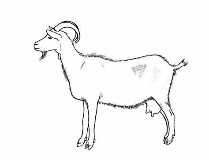 La Chèvrerie des Crochets // 06 16 37 48 07
Email : laetitia71230@gmail.com // Les Crochets, 71 230 Pouilloux.Nom et prénom : ………………………………………………………...Téléphone : ……………...….. / Email : ………………………………..Adresse : ………………………………………………………………...Code postal : ………… / Ville : ………………………………………...Il est possible que certains produits de votre commande soient en rupture momentanée.Nous vous demandons de bien vouloir commander pour un minimum de 11 euros TTC afin que nos contacts et déplacements soient limités au maximum. Les paiements se feront par chèque préférablement lors de la livraison.Nous espérons que la qualité de nos produits vous donnera du baume au cœur.Merci de votre soutien !Toute l’équipe de la Chèvrerie des Crochets.DescriptifPrix vente TTCType cond.Quantité CommandéeCommentaireFrais faisselle2,30€unitéFrais salé2,30€unitéDemi-sec2,30€unitéSec2,30€unitéFAISSELLESFAISSELLESFAISSELLESFAISSELLESFAISSELLES1 X 6 Faisselles3,40€unité1 X 12 Faisselles6,80€unitéAROMESAROMESAROMESAROMESAROMESAil et fines herbes2,50€unitéEchalotte2,50€unitéPoivre2,50€unitéCendré2,50€unitéTomate séchée2,50€unitéAUTRES FORMATSAUTRES FORMATSAUTRES FORMATSAUTRES FORMATSAUTRES FORMATSTarti’chèvre des Crochets3€Pot de 200 grPetit oignon1,50€unitéSachet de bouchons 
(~ 30 pièces)3,20€unité